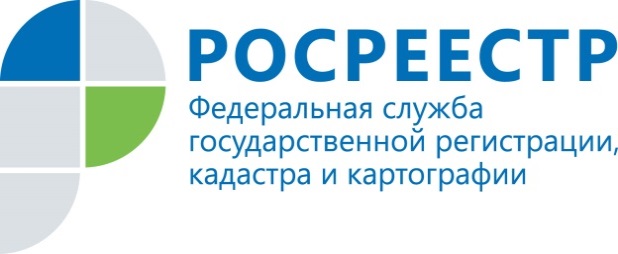 АнонсОб особенностях приобретения недвижимости в охранных зонах в прямом эфире на телеканале ТНВ31 октября эксперты Управления Росреестра по Республике Татарстан и Кадастровой палаты станут специальными гостями утренней информационно-познавательной программы «Здравствуйте!» на телеканале ТНВ. Представители ведомств  Галина Гончарова и Дмитрий Малинин в прямом эфире расскажут телезрителям, на что обратить внимание при совершении сделок с недвижимостью в охранных зонах, об ответственности  собственников, чьи земельные участки расположены в зонах с особыми условиями использования территорий и т.д.  Начало сюжета - в 8.45! Дополнительно сообщаем, что с записями состоявшихся теле- и радиоэфиров можно ознакомиться на официальном сайте Управления Росреестра по Республике Татарстан rosreestr.tatarstan.ru в разделе «Пресс-служба: «видеосюжеты», «радиоэфиры», в соцгруппе «ВК» (vk.com/rosreestr16), а также на канале «Росреестр Татарстана» на Youtube.Контакты для СМИПресс-служба Росреестра Татарстана+8 843 255 25 10